PROTOCOLLO STANDARD di cui all’ACCORDO QUADROIstituzione del Comitato Territoriale di ……………………per il contrasto e il contenimento della diffusione virus Covid - 19 negli ambienti didi lavoro delle aziende del Settore Terziario Distribuzione e Servizi(di cui al Punto 2 dell’art. 13 del Protocollo del 24 aprile 2020)Premesso che:il 14 marzo 2020 le Parti Sociali hanno sottoscritto alla presenza del Governo il “Protocollo di regolamentazione delle misure per il contrasto e il contenimento della diffusione virus Covid19 negli ambienti di lavoro”;il 26 marzo 2020 Confcommercio e le OOSS - Filcams CGIL, Fisascat CISL e Uiltucs - hanno sottoscritto un apposito accordo quadro integrativo del protocollo del 14 marzo u.s. citato;la Regione …………………. ha emanato indicazioni comuni per la prevenzione e protezione in materia definendo apposite informative;l’Inail e l’ISS hanno elaborato documenti tecnici sulla possibile rimodulazione delle misure di contenimento del contagio da Sars-Cov-2 nei luoghi di lavoro e strategie di prevenzione;il 24 aprile 2020 sono state apportate ulteriori integrazioni al Protocollo di regolamentazione delle misure per il contrasto e il contenimento della diffusione virus Covid-19 negli ambienti di lavoro, prevedendo, tra l’altro, al punto 2 dell’art. 13, “Laddove, per la particolare tipologia di impresa e per il sistema delle relazioni sindacali, non si desse luogo alla costituzione di comitati aziendali, verrà istituito, un Comitato Territoriale composto dagli Organismi Paritetici per la salute e la sicurezza, laddove costituiti, con il coinvolgimento degli RLST e dei rappresentanti delle parti sociali.”; il predetto Protocollo è stato recepito nel DPCM del 26.04.2020;successivamente sono state emanate le Linee di indirizzo per la riapertura delle Attività Economiche, Produttive e Ricreative da parte delle Conferenza delle Regioni e delle Province Autonome, richiamate nell’art. 1, commi 14-15-16, del D.L. n. 33/2020 e recepite nell’Allegato n. 17 del DPCM del 17 maggio 2020.Considerato che:la situazione delle aziende del settore è estremamente articolata in quanto alcune hanno potuto continuare l’attività in ragione dell’appartenenza alle attività specificatamente individuate dalle disposizioni governative e regionali, mentre altre hanno interrotto la propria attività già prima dell’adozione dei provvedimenti restrittivi o comunque in conseguenza di essi, in quanto non ricomprese tra le attività consentite dai provvedimenti citati;la prosecuzione delle attività produttive può avvenire solo in presenza di condizioni che assicurino alle persone che lavorano adeguati livelli di protezione;la mancata attuazione del Protocollo del 24 aprile u.s. di cui in premessa, che non assicuri adeguati livelli di protezione, determina la sospensione dell’attività fino al ripristino delle condizioni di sicurezza;è obiettivo prioritario che la prosecuzione e la ripresa delle attività produttive sia attuata garantendo   condizioni di salubrità e sicurezza degli ambienti di lavoro e delle modalità lavorative;le Parti hanno avviato attivamente a livello territoriale un sistema paritetico di tutela della salute e sicurezza nei luoghi di lavoro mediante appositi accordi di regolamentazione delle attività dell’Organismo Paritetico Provinciale e dei Rappresentanti dei Lavoratori della Sicurezza Territoriali;l’art. 22 del CCNL Terziario, Distribuzione e Servizi, assegna agli enti bilaterali territoriali compiti in materia della  tutela della salute e della dignità della persona. Tutto ciò premesso e considerato, le Parti, nel comune intento di garantire la salute e sicurezza dei lavoratori e dei terzi, pubblico e fornitori, che dovessero interagire nei locali aziendali, concordano di costituire il Comitato Territoriale previsto all’art. 13, punto 2, del Protocollo del 24 aprile 2020.Il Comitato è composto  dai componenti dell’Organismo Paritetico Territoriale per la salute e la sicurezza, con il coinvolgimento dei rappresentanti delle parti sociali sottoscrittrici il presente Accordo, e si avvarrà della collaborazione dei RLST con l'obiettivo di:fornire indicazioni operative finalizzate a incrementare, negli ambienti di lavoro non sanitari, l'efficacia delle misure precauzionali di contenimento adottate per contrastare l’epidemia di COVID-19", che tuttavia continua ad essere considerato un “rischio biologico generico”;proporre l’adozione di una serie di azioni che vanno ad integrare il documento di valutazione dei rischi (DVR) atte a prevenire il rischio di infezione SARS-CoV-2 nei luoghi di lavoro contribuendo, altresì, alla prevenzione della diffusione dell’epidemia;indicare percorsi di formazione in favore delle aziende e dei lavoratori coinvolti dalle procedure di contrasto al contagio da COVID 19 e valutarne la rispondenza agli obiettivi del presente Protocollo.Il Comitato potrà avvalersi di esperti (medico del lavoro, psicologo del lavoro, tecnico RSPP, esponenti ATS e INAIL territoriali).Il Comitato ha sede presso l’Ente Bilaterale Territoriale e si avvale della relativa struttura.Le aziende, d’intesa con le RR.SS.AA/R.S.U, ove presenti, in alternativa alla costituzione dei comitati aziendali, potranno avvalersi del Comitato Territoriale di cui al presente Protocollo.Fermo restando quanto definito nel Protocollo del 24 aprile 2020, che qui s’intende integralmente richiamato, nel merito le Parti richiamano al Capitolo A che segue quanto previsto nel Documento Inail citato in premessa come percorso tecnico da tenere a riferimento nella predisposizione delle misure organizzative, di quelle relative alla prevenzione e protezione, nonché di quelle specifiche per la prevenzione di focolai epidemici. Nel contempo richiamano al Capitolo B che segue le specifiche disposizioni da applicarsi alle aziende della distribuzione, concordate da Confcommercio e Filcams CGIL, Fisascat CISL e Uiltucs con il Protocollo del 26 marzo u.s. di cui in premessa. Nel Capitolo C, infine, vengono richiamate le disposizioni afferenti le Aziende di Servizi e gli Uffici anche aperti al pubblico.L’azienda potrà integrare quanto previsto ai Capitoli A, B, e C anche in accordo con medico competente, e RSPP ove previsti, e inviarla al Comitato Territoriale affinché ne valuti la conformità alle indicazioni del presente Protocollo e in relazione alle specificità aziendali.Laddove si riscontrassero difformità e necessità di modifiche/integrazioni il Comitato ne informerà l’azienda, la quale provvederà al relativo aggiornamento e al conseguente reinvio al Comitato.Sarà cura del Comitato Territoriale, in caso di nuove disposizioni legislative e/o provvedimenti locali che dovessero intervenire sulla disciplina ad oggi vigente in materia di contrasto al contagio da COVID19, promuovere la diffusione e comunicare gli eventuali aggiornamenti. Le Parti, infine, promuoveranno il presente accordo nelle opportune sedi istituzionali al fine di un coinvolgimento delle stesse nel sistema di valutazione delle procedure adottate dalle aziende e nella definizione di specifiche iniziative a sostegno di imprese e lavoratori. Per tutto quanto non previsto nel presente Protocollo, ivi comprese le disposizioni di cui ai Capitoli A, B e C, si rinvia ai Protocolli del 14 marzo e del 24 aprile, uu.ss.Il presente Protocollo decorre dal 18 maggio 2020 e scadrà il 31 dicembre 2020.Letto confermato e sottoscritto.ASCOM/CONFCOMMERCIO 					              FILCAMS CGIL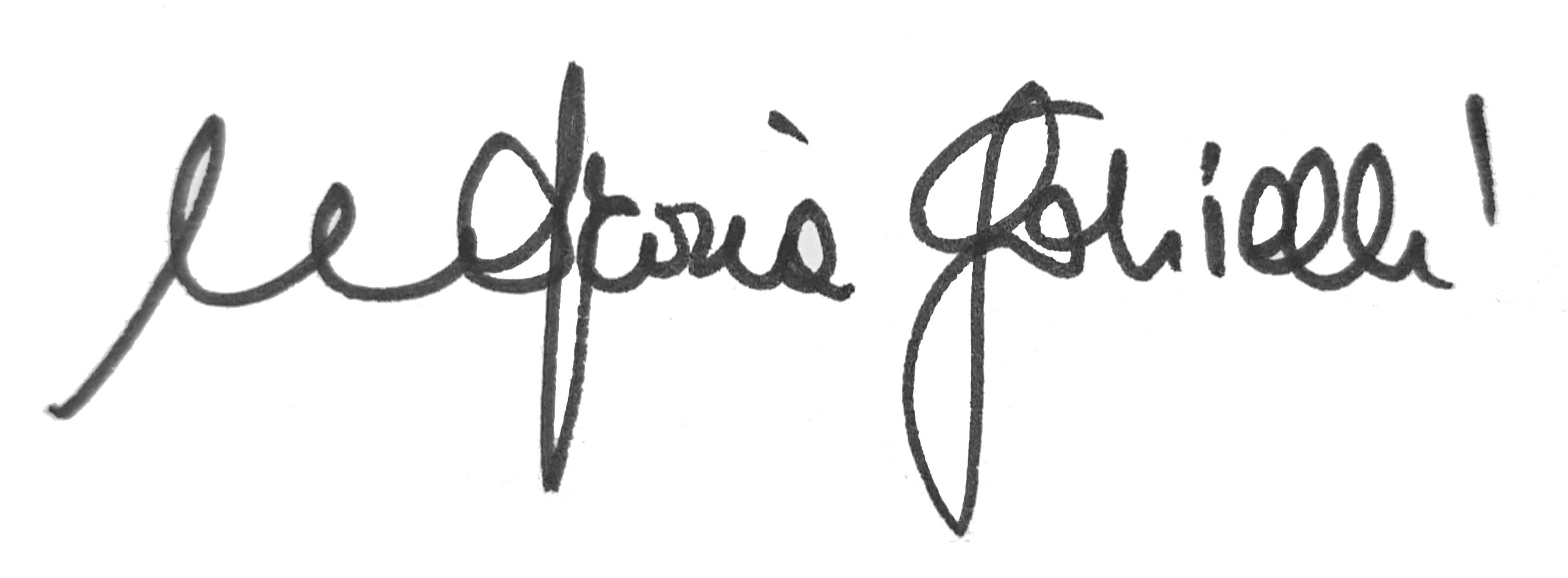 FISASCAT CISL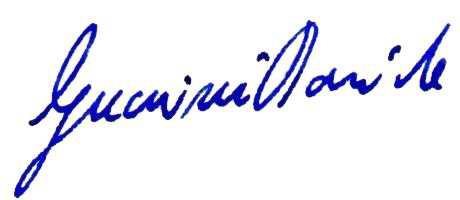 UILTuCS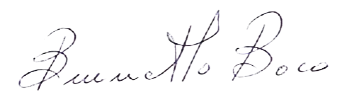 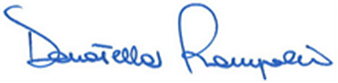 Capitolo AMisure organizzativePrevedere un’analisi dell’organizzazione del lavoro atta a verificare la capacità di contenere il rischio attraverso – se necessario - rimodulazione degli spazi e postazioni di lavoro, , e dei processi lavorativi. La eventuale rimodulazione degli spazi di lavoro devono avere come obiettivo il distanziamento sociale, compatibilmente con la natura dei processi lavorativi, prevedendo il riposizionamento delle postazioni di lavoro e/o l’eventuale l’introduzione di barriere separatorie. Per gli spazi comuni deve essere prevista una ventilazione continua degli ambienti, prevedendo altresì una turnazione nella fruizione nonché un tempo ridotto di permanenza all’interno degli stessi, naturalmente con adeguato distanziamento.Nella gestione dell’entrata e dell’uscita dei lavoratori devono essere favoriti orari scaglionati e laddove possibile, prevedere una porta di entrata ed una di uscita dedicate. Devono essere limitati al minimo indispensabile gli spostamenti all’interno dell’azienda. Non sono consentite le riunioni in presenza, favorendo il collegamento a distanza o, se le stesse sono necessarie, possono avvenire garantendo un adeguato distanziamento e riducendo al minimo il numero di partecipanti. L’accesso di fornitori esterni potrà avvenire secondo modalità, percorsi e tempistiche ben definite dall’azienda; per le attività di carico/scarico si dovrà rispettare il previsto distanziamento.Al fine anche di ridurre il contatto sociale nell’ambiente di lavoro potranno essere condivise soluzioni organizzative innovative riguardanti sia l’articolazione dell’orario di lavoro sia i processi produttivi..L’articolazione del lavoro potrà essere ridefinita con orari differenziati che favoriscano il distanziamento sociale riducendo il numero di presenze in contemporanea nel luogo di lavoro e prevenendo assembramenti all’entrata e all’uscita con flessibilità di orari, secondo le previsioni di agibilità previste dalla contrattazione di primo e di secondo livello. Tra le misure organizzative già ampiamente utilizzate nella prima fase, si richiamano le diverse forme di lavoro a distanza, ove compatibili, soprattutto per le attività di supporto gestionale/amministrativo e, laddove possibile, anche della vendita. Anche nella fase di progressiva riattivazione del lavoro costituirà un utile e modulabile strumento di prevenzione in molte attività. L’utilizzo di tali forme di lavoro a distanza necessita tuttavia di rafforzare le misure di supporto per la prevenzione dei rischi connessi a questa tipologia di lavoro, in particolare fornendo assistenza nell’uso di apparecchiature e software nonché degli strumenti di videoconferenza, nel rispetto dei tempi di pausa previsti per tali attività in aggiunta, il management dovrà tenere conto della necessità di garantire il supporto ai lavoratori che si sentono in isolamento e a quelli che contestualmente hanno necessità di accudire i figli. Misure di prevenzione e protezione Negli ambienti di lavoro devono essere privilegiate misure di prevenzione primaria. L’informazione e la formazione devono essere adeguate, contestualizzate e, allo stesso tempo, adattate allo specifico ambito lavorativo, in modo da permettere a tutti i lavoratori di comprendere puntualmente ed esattamente le modalità del rischio, con particolare riferimento al complesso delle misure adottate cui il personale deve attenersi, tenendo in debito riferimento le principali fonti istituzionali - Ministero della Salute, Istituto Superiore di Sanità (ISS), Istituto nazionale per l’assicurazione contro gli infortuni sul lavoro (INAIL), Organizzazione Mondiale della Sanità (OMS), Centro europeo per la prevenzione e il controllo delle malattie (ECDC).Tale approccio è quanto mai indispensabile nell’inserimento e utilizzo delle misure igieniche e di sanificazione degli ambienti; infatti ciascun individuo è chiamato ad applicare le misure di prevenzione raccomandate al fine di limitare la diffusione dell’infezione. Pertanto, in più punti dell’azienda devono essere affissi poster/locandine/brochure informative relative alle suddette misure. L’azienda metterà a disposizione idonei mezzi detergenti per una raccomandata frequente pulizia delle mani. Per quanto attiene la sanificazione degli ambienti, la pulizia giornaliera dei locali, delle postazioni di lavoro e delle aree comuni  l’Azienda si atterrà a quanto indicato dalla circolare 5443 del 20 febbraio 2020 del Ministero della Salute nella parte riguardante gli ambienti “non sanitari”. Nello specifico, l’utilizzo di mascherine e dispositivi di protezione individuali (DPI) per le vie respiratorie e la formazione specifica al loro corretto utilizzo sono azioni preventive e necessarie per tutti i lavoratori che condividono spazi comuni, mentre la sorveglianza sanitaria e la tutela dei lavoratori fragili sono attività complementari necessarie al completamento delle azioni a tutela dei lavoratori.Al medico competente, ove previsto, si potrà fare ricorso per l’identificazione dei soggetti suscettibili e per il reinserimento lavorativo di soggetti con pregressa infezione da SARS-CoV-2. Misure specifiche per la prevenzione dell’attivazione di focolai epidemiciVanno rafforzate, in azienda, tutte le misure di igiene già richiamate anche ricorrendo alla procedura del controllo della temperatura corporea sui lavoratori, prima dell’accesso al luogo di lavoro, secondo le modalità di cui al citato Protocollo. Se tale temperatura risulterà superiore ai 37,5° C, non sarà consentito l’accesso ai luoghi di lavoro. Le persone in tale condizione saranno momentaneamente isolate e fornite di mascherine, non dovranno recarsi al Pronto Soccorso e/o nelle infermerie di sede (ove presenti), ma dovranno contattare nel più breve tempo possibile il proprio medico curante e seguire le sue indicazioni. In ogni azienda dovrà essere individuato un referente per la gestione dei casi sospetti. Relativamente alla gestione di un lavoratore che presenta sintomi mentre è al lavoro, ugualmente saranno seguite le procedure previste dal Protocollo 24.04.2020. Pertanto, nel caso in cui in azienda un lavoratore sviluppi febbre e sintomi di infezione respiratoria quali la tosse, lo deve dichiarare immediatamente all’ufficio del personale o al referente sopra incaricato e si dovrà procedere al suo isolamento, in base alle disposizioni dell’Autorità sanitaria. Dopo aver proceduto immediatamente ad avvertire le autorità sanitarie competenti l’azienda, anche attraverso il coinvolgimento del medico competente, collabora con le Autorità sanitarie per la definizione degli eventuali “contatti stretti” di una persona presente in azienda che sia stata riscontrata positiva al tampone COVID-19. Nel periodo dell’indagine, l’azienda potrà chiedere ai possibili contatti stretti di lasciare cautelativamente lo stabilimento, secondo le indicazioni dell’Autorità sanitaria.Capitolo B – DistribuzioneCon specifico riferimento alle aziende della distribuzione sono evidenziate, altresì, le seguenti misure di prevenzione e protezione:tutto il personale che opera all’interno delle attività deve lavarsi frequentemente le mani ed utilizzare disinfettanti messi a disposizione dall’azienda, avendo cura di segnalarne per tempo l’eventuale esaurimento;In particolar modo per supermercati e centri commerciali, potrà essere rilevata la temperatura corporea, impedendo l’accesso in caso di temperatura > 37,5 °C;deve essere garantita l’igiene delle superfici utilizzando i prodotti disinfettanti forniti dall’azienda, avendo cura di segnalarne per tempo l’eventuale esaurimento;Favorire il ricambio d’aria negli ambienti interni ed escludere totalmente, per gli impianti di condizionamento, la funzione di ricircolo dell’aria.evitare i contatti stretti e protratti con persone con sintomi simil influenzali;Prevedere regole di accesso, in base alle caratteristiche dei singoli esercizi, in modo da evitare assembramenti e assicurare il mantenimento di almeno 1 metro di separazione tra i clienti.sarà esposta, all’ingresso e all’interno dei punti vendita, la cartellonistica informativa al fine di rendere edotto il cliente sui comportamenti da tenere in ottemperanza alle misure del Governo e del presente Protocollo.potranno essere emanati annunci vocali all’interno dei punti vendita/incontro con l’utenza;l’azienda fornirà a tutto il personale i guanti monouso, sostituendoli spesso; le lavoratrici ed i lavoratori hanno l’obbligo di utilizzare il dispositivo, avendo cura di segnalarne per tempo l’eventuale esaurimento;è obbligatorio indossare le mascherine nei reparti, in cui non è possibile assicurare la distanza di sicurezza e, in particolare, l’azienda dovrà altresì fornire le mascherine a tutti i dipendenti che offrono servizio diretto al cliente e agli addetti alle casse, in ogni caso in conformità con quanto previsto dall’OMS; dovranno essere adottate tutte le misure utili a mantenere e far mantenere la distanza di sicurezza di almeno un metro a tutti (personale e clienti);i clienti devono sempre indossare la mascherina;in caso di vendita di abbigliamento: fermo restando quanto previsto al precedente punto 9), dovranno essere messi a disposizione della clientela guanti monouso da utilizzare obbligatoriamente per scegliere in autonomia, toccandola, la merce;è necessario utilizzare distanziatori o cartellonistica orizzontale davanti ai banchi serviti ed in prossimità delle casse, avendo cura di verificare il rispetto da parte di tutti della distanza di almeno un metro;la postazione dedicata alla cassa può essere dotata di barriere fisiche (es. schermi);l’azienda metterà a disposizione all’ingresso dei punti vendita un disinfettante in gel o liquido, con l’invito all’utilizzo da parte di tutti;al fine di escludere assembramenti, l’azienda contingenta l’ingresso della clientela nel rispetto della distanza di un metro e consentendo, in ogni caso, l’accesso di un solo componente per nucleo familiare;dovrà essere vietato l’accesso al punto vendita ai clienti con sintomi influenzali;le aziende implementeranno e agevoleranno utilizzo di sistemi di preparazione di spesa e/o prodotti tramite prenotazione degli ordini per via telefonica o online;al personale devono essere date istruzioni su come indossare, portare, togliere e smaltire mascherine e guanti, seguendo le indicazioni del Ministero della Salute: - prima di indossare la mascherina, lavare le mani con acqua e sapone o con una soluzione alcolica;- coprire bocca e naso con la mascherina, assicurandosi che aderisca bene al volto;- evitare di toccare la mascherina mentre la indossi, se la tocchi, lavati le mani; quando diventa umida, sostituiscila con una nuova e non riutilizzarla; infatti sono maschere mono-uso;- togliere la mascherina prendendola dall’elastico e non toccare la parte anteriore della mascherina; gettala immediatamente in un sacchetto chiuso e lavati le mani;- sanificare ed aerare gli ambienti di lavoro; limitare l'accesso ai soli fornitori con i quali è stata condivisa la consegna o l’ordine della merce, evitando in ogni caso l’accesso del personale non necessario. Se possibile gli autisti dei mezzi di trasporto devono rimanere all’esterno dei punti vendita;per le attività di carico e scarico deve comunque essere rispettata la distanza di almeno un metro;i visitatori esterni devono rispettare tutte le regole aziendali sopra descritte;quanto previsto nel presente Protocollo si applica a tutti i dipendenti di aziende terze che operano in servizio o in appalto all’interno delle unità produttive, al netto di previsioni ulteriori inerenti la specifica mansione svolta. L’azienda fornirà quindi alle società terze le dovute indicazioni ed informazioni e si accerterà dell’applicazione;le consegne a domicilio devono essere effettuate con tutti gli accorgimenti atti a non mettere in pericolo il personale in coerenza con quanto previsto nel presente Protocollo e nel Protocollo 24 aprile 2020 (all. 6 DPCM 26 aprile);la merce deve essere assicurata davanti alla porta del cliente, evitando l’ingresso al domicilio;in caso di consegna al domicilio di clienti risultati positivi al coronavirus, la consegna sarà effettuata all’esterno dell’abitazione, concordando preventivamente una modalità di pagamento attraverso bonifico bancario o online;la pulizia e sanificazione delle superfici a contatto con la clientela (es. superfici casse, manici carrelli e cestini) deve essere assicurata in maniera continuativa durante il giorno, con l’utilizzo del materiale di sanificazione fornito dall’azienda;occorre sanificare le cornette dei telefoni, i dispositivi per gli ordini e le tastiere di casse, bilance e pc. In ogni caso è obbligatorio sanificare tali strumenti quando passano da un operatore all’altro;periodicamente occorre sanificare, oltre agli ambienti di lavoro, anche le aree comuni di svago e gli spogliatoi anche prevedendo, qualora sia necessario, di sospendere le attività di produzione, vendita, servizio, mediante l’accesso agli ammortizzatori sociali.Per quanto concerne il commercio al dettaglio su aree pubbliche (mercati, fiere e mercatini degli hobbisti) si rimanda a quanto previsto dalle Linee di indirizzo per la riapertura delle Attività Economiche, Produttive e Ricreative della Conferenza delle Regioni e delle Province Autonome, richiamate nell’art. 1, commi 14-15-16, del D.L. n. 33/2020 e recepite nell’Allegato n. 17 del DPCM del 17 maggio 2020.Capitolo C - Aziende di Servizi/Uffici anche aperti al pubblicoCon specifico riferimento alle Aziende di Servizi e agli uffici privati, alle attività professionali e ai servizi amministrativi, che prevedono anche accesso del pubblico, sono evidenziate le seguenti misure di prevenzione e protezione.  Predisporre una adeguata informazione sulle misure di prevenzione.  Potrà essere rilevata la temperatura, impedendo l’accesso in caso di temperatura > 37° C.Promuovere il contatto con i clienti, laddove possibile, tramite modalità di collegamento a distanza e soluzioni innovative tecnologiche.  Favorire l’accesso ai clienti solo tramite prenotazione, consentendo la presenza contemporanea di un numero limitato di clienti in base alla capienza del locale (vd. punto successivo).  Riorganizzare gli spazi, per quanto possibile in ragione delle condizioni logistiche e strutturali, per assicurare il mantenimento di almeno 1 metro di separazione sia tra le singole postazioni di lavoro, sia tra i clienti (ed eventuali accompagnatori) in attesa. Dove questo non può essere garantito dovrà essere utilizzata la mascherina a protezione delle vie aeree.  L’area di lavoro, laddove possibile, può essere delimitata da barriere fisiche adeguate a prevenire il contagio tramite droplet.  Nelle aree di attesa, mettere a disposizione soluzioni idro-alcoliche per l’igiene delle mani dei clienti, con la raccomandazione di procedere ad una frequente igiene delle mani soprattutto dopo il contatto con riviste e materiale informativo.  L’attività  front office per gli uffici ad alto afflusso di clienti esterni può essere svolta esclusivamente nelle postazioni dedicate e dotate di vetri o pareti di protezione. L’operatore deve procedere ad una frequente igiene delle mani con soluzioni idro-alcoliche (prima e dopo ogni servizio reso al cliente).  Per le riunioni (con utenti interni o esterni) vengono prioritariamente favorite le modalità a distanza; in alternativa, dovrà essere garantito il rispetto del mantenimento della distanza interpersonale di almeno 1 metro e, in caso sia prevista una durata prolungata, anche l’utilizzo della mascherina.  Assicurare una adeguata pulizia delle superfici di lavoro prima di servire un nuovo cliente e una adeguata disinfezione delle attrezzature.  Favorire il ricambio d’aria negli ambienti interni ed escludere totalmente, per gli impianti di condizionamento, la funzione di ricircolo dell’aria.MODULO DI ADESIONE AL COMITATO TERRITORIALEProcedura aziendale per la regolamentazione delle misure per il contrasto e il contenimento della diffusione del virus Covid-19 negli ambienti di lavoro e di adesione al Comitato Territoriale costituito presso l’OPP ……………………………. .Il giorno ……….. presso la sede della società ……………………… sita in via ………………………….., ……………., c.a.p. ……….,  esercente attività di ………………………….., P.I./C.F. ………………………, matricola INPS ………………………, Codice Ateco ………………….., si sono incontrati Datore di Lavoro o suo delegato ………………………….………………………………………..RSPP/ASPP ……………………………………………….………………………………………....Medico Competente ……………………………..…………………………………………………..RLS (se presente)…………………………………………..………………………………………..RR.SS.AA./R.S.U. (ove costituite)……………………………………………………………………………L’azienda, nell’impegnarsi all’integrale rispetto delle indicazioni previste dal Protocollo condiviso di regolamentazione delle misure per il contrasto e il contenimento della diffusione del virus Covid-19 negli ambienti di lavoro, sottoscritto dal Governo e dalle parti sociali il 24 aprile 2020 e recepito nel DPCM 26 aprile 2020, aderisce all’ACCORDO QUADRO stipulato tra Confcommercio e Filcams, Fisascat, Uiltucs in data ………….. per l’istituzione del Comitato Territoriale di …….. per il contrasto e il contenimento della diffusione virus Covid 19 negli ambienti di lavoro delle aziende del settore Terziario Distribuzione e Servizi.Si allega il Protocollo aziendale coerente al presente Protocollo Standard.